Program APRÍL 2019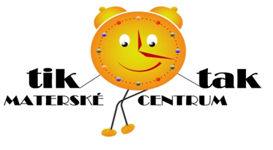 Pravidelné aktivity:UTOROK	 9:00-11:00  hernička s prvkami montessoriŠTVRTOK	 9:00-11:00  hernička +  tvorivé dielničky s AdelouVstupné pre členky do herničky: zdarma, pre nečlenky: 1,00 €Členský príspevok na mesiac je 5,00 €.Jednorazové aktivity:4.4.2019	  Slávnostné otvorenie MC TIK TAK11.4.2019	  10:00 prednáška: Ako poraziť prechladnutie prírodnou cestou		  vstupné pre členky: 2,00 €, pre nečlenky: 3,00 €18.4.2019	Farebná VEĽKÁ NOC - mamičky si spolu s detičkami vytvoria              milé dekorácie                                                                              vstupné pre členky: 2,00 €, pre nečlenky: 4,00 €25.4.2019	Tvorivé dielničky Farbičky Čarbičky                                                  vstupné pre členky: 2,00 €, pre nečlenky: 4,00 €OZNAM: 	16.4.2019 bude MC TIK TAK zatvorenéAdresa: Centrum Ramonna, Za záhradami 31, 900 28 ZálesieKontakty:  Mobil: 0940 206 655                    Mail: mctiktak.ivanka@gmail.com                    Web: mctiktak.webnode.sk                     Fb: Materské centrum Tik TakPrípadné zmeny sledujte na FB alebo našej stránke.